Artículos científicosPercepción ciudadana sobre el COVID 2019 en las dimensiones de salud, educación y economía que impactan el Desarrollo Humano de MéxicoCitizen perception of COVID 2019 in the dimensions of health, education and economy that impact the Human Development of MexicoRocío Calderón GarcíaUniversidad de Guadalajara, Méxicorocio.calderon@redudg.udg.mx ResumenEl presente trabajo aborda desde la percepción ciudadana los impactos que ha producido el COVID 2019 en México en las dimensiones del Desarrollo Humano de salud, educación y economía. Se parte de una mirada ciudadana a través de una metodología cuantitativa a través de una encuesta autoadministrada con un nivel de confianza del 95% y un margen de error de +-5%, dirigida 798 ciudadanos de México. Encontrando como principales hallazgos la necesidad de contar con un programa estratégico de vigilancia epidemiológica que pueda evitar los contagios masivos en la población, fortalecer los procesos de medicina preventiva y salud pública, el incrementar el talento en innovación y desarrollos tecnológicos que permitan generar valor y atender este tipo de emergencias sanitarias, el impulsar las modalidades de aprendizaje hibridas y la educación abierta y a distancia así mismo en el campo económico disminuir las brechas de desigualdad, la perdida de los empleos y establecer un programa estratégico con la intención de fortalecer el consumo interno así como la demanda de bienes y servicios.Palabras claves: Desarrollo Humano, COVID 2019, México.Abstract This work addresses from the citizen perception the impacts that COVID 2019 has produced in Mexico in the dimensions of Human Development of health, education and economy. It starts from a citizen look through a quantitative methodology through a self-administered survey with a confidence level of 95% and a margin of error of + -5%, addressed to 798 citizens of Mexico. Finding as main findings the need to have a strategic epidemiological surveillance program that can prevent massive infections in the population, strengthen preventive medicine and public health processes, increase talent in innovation and technological developments that allow generating value and serving this type of health emergencies, promoting hybrid learning modalities and open and distance education, as well as in the economic field, reduce inequality gaps, the loss of jobs and establish a strategic program with the intention of strengthening internal consumption as well like the demand for goods and services.Keywords: Human Development, COVID 2019, Mexico.Fecha Recepción: Mayo 2020     Fecha Aceptación: Diciembre 2020
IntroducciónVivimos tiempos de crisis e incertidumbre, la pandemia que nos ha afectado desde finales del 2019 por la presencia del SARS COV-2  ha marcado un precedente a nivel global. Como señala Baeza (2020) "muchos países han declarado cuarentena general, impidiendo el desplazamiento poblacional para así garantizar el distanciamiento físico que limite las posibilidades de contagio". Esta situación a puesto en evidencia las profundas desigualdades de los sistemas económicos internacionales, enfatizados por políticas públicas de tipo neoliberal, así como la privatización de los servicios esenciales como la salud y la educación lo que ha provocado una tensión entre las personas, los gobiernos, las empresas, el sector salud y los medios de comunicación.Estas crisis se agudizan por los graves problemas que tenemos por la migración así como el cambio climático Lo cual representa todo un desafío de múltiples dimensiones debido a como lo han mencionado Browne y Del Valle Carlos (2020)  "...la crisis del covid-19 constituye un desafío poliédrico que está revelando la desestructuración y el colapso del mundo neoliberal globalizado por su incapacidad para generar respuestas sociales y solidarias" Un dato importante que resalta Lepe-Carrión (2020) es sobre la categoría «biopolítica» relacionada al "... escenario de un debate estrictamente social y político que conecta con la problematización de la actual emergencia sanitaria, en torno a los principios que regulan las formas de gobierno sobre la población" (Lepe-Carrión, 2020, p.20).  Lo que genera una gran tensión ante la crisis socio sanitaria causando grandes disrupciones, desórdenes"  	Por lo cual el presente estudio busca analizar desde la percepción ciudadana los impactos que ha producido el COVID 2019 en México en las dimensiones del Desarrollo Humano de salud, educación y economía. Se parte de una mirada ciudadana a través de una metodología cuantitativa a través de una encuesta.Encontrando como principales hallazgos la necesidad de contar con un programa estratégico de vigilancia epidemiológica que pueda evitar los contagios masivos en la población, fortalecer los procesos de medicina preventiva y salud pública, el incrementar el talento en innovación y desarrollos tecnológicos que permitan generar valor y atender este tipo de emergencias sanitarias, el impulsar las modalidades de aprendizaje hibridas y la educación abierta y a distancia así mismo en el campo económico disminuir las brechas de desigualdad, la perdida de los empleos y establecer un programa estratégico con la intención de fortalecer el consumo interno así como la demanda de bienes y servicios.AntecedentesLos seres humanos han sido impactados por diversas pandemias a través de su historia es importante recordar como señala   Desde tiempos ancestrales, las epidemias y/o pandemias han causado pánico masivo porque son impredecibles, porque no existe una cura inmediata o vacuna, y porque no pueden ser controladas por las instituciones de salud, el resultado ha sido la muerte de millones de seres humanos y cambios socioeconómicos de gran impacto Esto ha sido una constante en la actual pandemia por el COVID 19 debido a la falta de coordinación de los sistemas de salud, la desigualdad social y la pobreza sobre todo en los países en desarrollo de América Latina. Dado el impacto socioeconómico causado por el COVID 19 deberemos . Por tanto es necesario  fortalecer los valores éticos y los derechos humanos tomando en cuenta que “El principio bioético de justicia es el principio rector en salud pública y en esta situación es aún más evidente” De la misma manera deberemos tomar en cuenta que “Los Derechos Humanos son el marco referencial para evaluar la aceptabilidad ética de las medidas de salud pública relacionadas con pandemias” 	Por lo cual como lo expresa Villamil Jiménez (2013) se hace necesario reflexionar sobre el papel de las enfermedades en la sociedad actual retomando lo expresando en relación con que:“Enfermedades infecciosas nuevas o emergentes de diversa etiología, con un alto impacto en la salud tanto humana como animal que han causado un significativo cambio en los patrones de morbilidad y mortalidad a escala nacional o regional e incluso en el ámbito mundial, y se han convertido en pandemias” Para el caso del COVID 19 este fue reportado por primera vez a nivel internacional por la Organización Panamericana y Mundial de la Salud el 31 de diciembre del 2019 en el municipio de Wuhan, China donde fueron reportados casos de neumonía atípica , identificándose por la OMS el 09 de enero del 2020 como COVID 19 y ese mismo para el día 30 como una emergencia sanitaria global y para el 11 de marzo de ese mismo año fue declarada como una pandemia con un impacto global .Para el caso de México se informó por parte de la Organización Panamericana de la Salud que nos encontramos en una situación muy compleja esto debido al incremento en el número de fallecimientos así como el impacto social y económico de la pandemia lo que ha incrementado una crisis por desempleo y aumentando los índices de pobreza . Ver. Tabla No. 1Tabla 1. Cronología de sucesos COVID 19Fuente: Elaboración propia (2021). Con los datos de la  y del La sociedad del riesgo ante el COVID 19Para entender el complejo impacto del COVID 19 utilizaremos la teoría del riesgo la cual ha sido analizada por Ulrich Beck desde 1986 asumiendo un carácter global. Tomando en cuenta las interacciones entre medio ambiente, las infecciones, la inestabilidad en la vida familiar y social.Partimos de las aportaciones realizadas por Juárez-Nájera, Bustos-Aguayo, Carreón Guillén y García-Lirios (2020) donde describen que “en las ciencias sociales los fenómenos emergentes, inciertos y amenazantes como la propagación del coronavirus covid-19 se explican desde la teoría de la percepción del riesgo”  En este mismo sentido se toma en cuenta que “la raíz epistemológica de la percepción del riesgo está sustentada en la fenomenología social” Se toma en cuenta para poder entender este complejo fenómeno de los impactos de la pandemia que “la teoría de la percepción de riesgo considera que la racionalidad no es exclusiva o sustituida por la emotividad que supone un evento esperado de alto impacto y consecuencias a la integridad o salud de las personas” (García, 2016) Por lo cual consideramos que como lo exponen este modelo explicativo de la percepción de riesgos ante la propagación del coronavirus COVID-19 incluye las tres dimensiones en función del establecimiento de una agenda informativa de casos, Entre los que encontramos: 1. El medio ambiente, 2. La interacción con el entorno y 3. La dinámica social y familiar.Figura 1. Modelo explicativo de la percepción del riesgo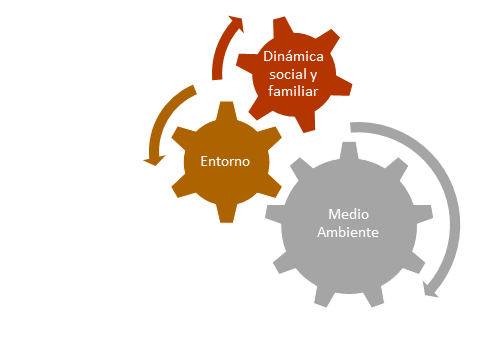 Fuente: Elaboración propia (2021). Tomando en cuenta la información de .	Por su parte la Organización Panamericana y Mundial de la Salud (2020)  han hecho referencia que:A nivel regional, el riesgo general se evalúa como Alto debido al alto nivel de preocupación dada la propagación de casos y la transmisión de persona a persona; un gran número de viajeros que entran y salen de China, conectando a China con todas las partes del mundo" Refiriéndose a esta como riesgo global donde   establece que esta corriente teórica nos invita a la reflexión acerca que “la sociedad del riesgo es brutalmente real y que ésta depende de la percepción socialmente construida, pero también asume una configuración muy material: llega a matar” .	Otro elemento por destacar que nos invita a la reflexión este teórico es en relación del gran impacto que esta crisis global está causando a nivel social donde establece:Si la sincronía entre propagación física global del virus y propagación social mundial en la comunicación es mayor que nunca, entonces contamos con un nuevo tipo de crisis pandémica socio natural en la que la reacción inmunitaria que protege a los cuerpos del virus es simultánea a la reacción autoinmunitaria de la sociedad en la que ella adopta un comportamiento errático autodestructivo 	Destacando los grandes desafíos que enfrenta las ciencias sociales al establecer “un diálogo con los conocimientos virológicos, infectológicos y epidemiológicos ya disponibles, y, por otro lado, observar la variedad de escenarios sociales, ponderando la excepción de la coyuntura" Lo que nos permite analizar la interrelación que se establece entre los riesgos y el peligro como construcción social  En este sentido se destaca que "... el virus ya no será considerado un peligro, sino un riesgo; su propagación ya no será un suceso natural o providencial, externo a la sociedad, sino que sucederá dentro de ella y a causa de su accionar" 	Por lo cual es necesario hacer énfasis en la necesidad de contar con Planes Estratégicos de Vigilancia Epidemiológica para atender el COVI 19 y futuras pandemias considerando la interrelación de diversas disciplinas y sectores que permitan una atención basada en los principios de la medicina preventiva y la salud pública y reconociendo los riesgos y peligros que se expone a la población ante estos lamentables acontecimientos.La vigilancia epidemiológica, el establecimiento de programas de alerta temprana, la preparación de recurso humano de diversas disciplinas y sectores (agricultura salud y ambiente) que trabajen juntos, y compartan conocimiento, recursos económicos y comprendan estos hechos, teniendo en cuenta, la salud pública, la animal, la ambiental, que practiquen la cooperación entre instituciones y países; si se quiere trabajar en forma coherente, se deben proponer otros enfoques inter y transdisciplinares; tal vez el comienzo de una nueva y útil etapa para la formulación de políticas sanitarias implique pensar en: “un mundo, y una salud” MetodologíaEl proyecto de investigación apunta a conocer la percepción ciudadana sobre el COVID 2019 en las dimensiones de salud, educación y economía que impactan el Desarrollo Humano de México.Se utilizó el paradigma cuantitativo, no experimental, exploratorio y transversal.  dirigida a personas adultas de la República Mexicana a partir de 18 años.Este estudio contó con un diseño de encuesta en línea, previo consentimiento informado y se aplicó un tipo de muestreo no probabilístico por bola de nieve. Para la recolección de los datos se utilizó la plataforma de SurveyMonkey el cual fue distribuido a través de las redes sociales como Facebook, WhatsApp y correo electrónico.El criterio de inclusión fue ser mexicano o mexicana y mayor de 18 años, lo anterior a fin de tener respuestas reflexionadas por personas adultas sobre la percepción ciudadana del Covid-19. Para el procesamiento de los datos se utilizó el software computacional Statistical Package for the Social Sciences (SPSS) versión 25. En cuanto a los criterios éticos: No se realizaron experimentos que dañaran la integridad de los participantes, quienes estuvieron de acuerdo en contestar el instrumento para incrementar el conocimiento sobre el problema del COVID 19 y su repercusión en la salud, educación y economía. Al ser una muestra por conveniencia o de voluntarios, los resultados del estudio reflejan solamente la percepción de los 798 ciudadanos de México participantes en la investigación. La fiabilidad del instrumento es buena, con un coeficiente alfa de Cronbach igual a 0,890. ResultadosDe la muestra de participantes el 33.21% son licenciados, seguidos de un 28.07% de maestría y un 20.43% de doctorado, En relación con los rangos de edad de los participantes en el estudio tenemos se destaca con un 44.68% de 50 y más seguido de 40 a 50 con un 21.03% y un 15.77% de 30-40.Figura 2. Dimensión Rango de Edad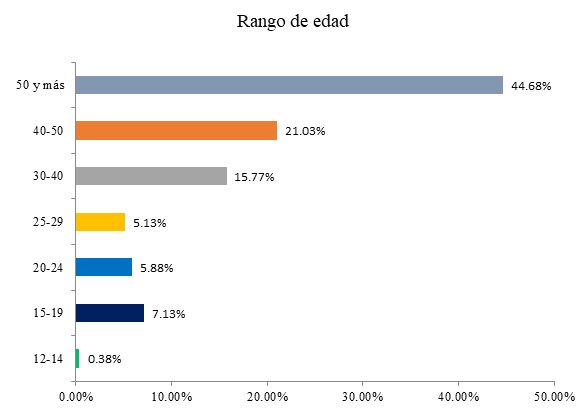 Fuente: Elaboración propia (2021). A partir de la encuesta sobre la Percepción Ciudadana sobre el COVID 19 en México.Participaron mayoritariamente mujeres con un 62.88% y un 32.12% de varones. También se destaca de los informantes que participaron en el estudio que la mayor parte se encuentran en actividad laboral con un 71.14%, lo que más adelante nos ayudará a valorar sus condiciones laborales actuales ante el COVID 19. Así mismo se destaca por parte de los informantes claves que lo que se encuentra impactando más y que se deberá atender de forma inmediata debido a los efectos causados por la pandemia que nos aqueja desde finales del 2019 son las sanitarias con un 87.61% , seguidas de las económicas con un 83.04 y posteriormente las sociales con un 67.63% presentando un porcentaje de un 59.10% los temas ambientales. Ver. Tabla No. 2.Tabla 2. Repercusiones del COVID 19, en las dimensiones sanitarias, geopolíticas, económcias, sociales y ambientalesFuente: Elaboración propia (2021). A partir de la encuesta sobre la Percepción Ciudadana sobre el COVID 19 en México.Esto concuerda con las recomendaciones establecidas tanto por la Organización Panamericana y la Mundial de la Salud, así como el propio Gobierno de México a través de la Secretaría de Salud quienes han estableció un Plan de Acción para atender la emergencia sanitaria dando prioridad a la atención de salud y realización programas en rescate económico que se vio severamente afectado con el confinamiento .En este mismo sentido el 87% de los respondientes consideraron que el brote del Coronavirus representa una amenaza grave a su salud lo que repercute directamente en su calidad de vida e impacta sobre el índice de desarrollo humano en México.En este tema al realizar una correlación por edad se muestra que los participantes del estudio de 50 y más consideran un mayor peligro a su salud, mientras lo jóvenes aprecian en un 85% su mayor afectación en el ámbito económico lo cual se interrelaciona con la teoría del riesgo como lo ha indicado la Organización Mundial de la Salud (OMS) refiriéndose a las pandemias “como un riesgo global” 	En cuanto al tema de la educación es de destacar la importancia de continuar fortaleciendo la formación de talento a través del desarrollo tanto de tecnología de punta, como el desarrollo de IoT, big data, inteligencia artificial, la telemedicina así como la elaboración de diagnósticos, respiradores, mascarillas, apps, el identificar los patógenos emergentes, el desarrollo de vacunas que nos permita el afrontar la pandemia del COVI 19 y futuros brotes.Tabla 3. Formación de talento para responder a la emergencia sanitaria por el COVID 19Fuente: Elaboración propia (2021). A partir de la encuesta sobre la Percepción Ciudadana sobre el COVID 19 en México.DiscusiónLa pandemia por el COVI 19 nos ha dejado muchas enseñanzas, en el momento de cerrar el presente artículo nos encontramos en México a un año de distancia del primer caso confirmado al 28 de febrero del 2021 con más de 185,000 muertes y 2,000,000 contagiados 	México es un país con profundas desigualdades, que enfrenta una crisis socioeconómica sin precedentes que ha sido agravada por la actual pandemia global, debemos tomar en cuenta que “México ocupa el decimotercer lugar mundial en número de contagios y el tercer puesto con más decesos por la pandemia, detrás de Estados Unidos y Brasil, según la Universidad estadounidense Johns Hopkins” 	El trabajo de investigación que se presenta en estas páginas permite constatar como lo han señalado las personas que participaron en el presente estudio la necesidad de fortalecer el desarrollo humano con la intención de no dejar a nadie atrás.	Destacando la necesidad urgente de fortalecer el sistema de salud tomando en cuenta que “las implicaciones éticas en esta materia son complejas, especialmente en casos de epidemias, dado el carácter urgente y la exposición al riesgo masivo”. 	En este mismo sentido el Programa de Naciones Unidas para el Desarrollo de México nos hace reflexionar sobre las profundas desigualdades que afectan decididamente el bienestar de las personas tanto en el presente como hacia el futuro, por lo cual deberemos realizar acciones efectivas en apoyo a la población sobre todo aquella que se encuentra en situaciones de gran vulnerabilidad .Debemos tomar en cuenta que: El COVID-19 obedece al avanzado proceso de globalización e interconexión de la población mundial, al tiempo que el grado de impacto es consecuencia de la persistencia de las desigualdades y divergencia en las capacidades de resiliencia en la población de prácticamente todos los países del orbe .Por lo que como lo ha expresado el Programa de Naciones Unidas para el Desarrollo “los mexicanos en las últimas décadas, debe fijarse como meta implementar soluciones aceleradoras para la recuperación que aprovechen el potencial tecnológico y prioricen la sostenibilidad social, ambiental y económica del desarrollo” ConclusionesPodemos concluir tomando en cuenta las presentes aportaciones que la pandemia del COVID 19 nos ha dejado importantes enseñanzas tomando en cuenta que cada vez nos encontramos en un mundo más interconectado lo que nos hace más vulnerables para que las epidemias locales se conviertan en pandemias, lo que nos amerita el generar alianzas internacionales que nos permitan generar una cooperación internacional apegada a la solidaridad y la atención ante estas emergencias sanitaria, apuntando al fortalecimiento de los sistemas de gobernanza a nivel de salud pública internacional, que permita disminuir los riesgos epidemiológicos así como las consecuencias socioeconómicas para las poblaciones sobre todo hacia las personas más vulnerables.	Este estudio nos muestra un primer acercamiento sobre la percepción ciudadana del COVID 19 y sus afectos en la salud, educación y economía de México poniendo de manifiesto la grave crisis sociosanitaria en la que nos encontramos.	Donde los informantes han señalado su deterioro por los contagios y muertes causadas por la infección por el COVID 19, la reducción de sus ingresos, debido a la falta de movilidad y una economía circular, así como la afectación en el sistema educativo que ha provocado la deserción de los estudiantes por no tener posibilidad de conectividad ante un modelo basado en el uso de la tecnología.	Lo que hace necesario el fortalecer el sistema de salud orientando sus esfuerzos a brindar una atención oportuna y de calidad dando una respuesta asertiva ante esta pandemia que nos aqueja a nivel global. Avanzando con acciones sobre la aplicación de las medidas de medicina preventiva y salud pública al mismo tiempo desarrollando proyectos de investigación que permitan atender a una mayor población a través de la telemedicina, el avance en el desarrollo de las vacunas, así como tecnología de punta que permita atender a los pacientes que lamentablemente son afectados por neumonía. En la educación se deberá avanzar sobre modelos educativos centrados en procesos aprendizajes significativos bajo modelos híbridos siguiendo las medidas sanitarias estipuladas por la Secretaría de Salud para no poner en riesgos a la población educativa. Al mismo tiempo se deberán desplegar acciones para reactivar la economía tomando en cuenta el aumentar el empleo digno que nos permita la generación de bienestar mejorando la calidad de vida de los mexicanos.AgradecimientosExtiendo mi agradecimiento a las personas que participaron contestando la encuesta de donde se desprendieron los análisis y propuestas que nos permitan comprender el complejo fenómeno de la pandemia causada por el COVID 19 PeriodoCaracterísticasFuente31 de diciembre de 2019El municipio de Wuhan en la provincia de Hubei, China, informó sobre un grupo de casos de neumonía con etiología desconocida.(Organización Panamericana de la Salud / Organización Mundial de la Salud, 2020, p. 1).11 de febrero del 2020Denominado a la enfermedad, COVID-19, abreviatura de “enfermedad por coronavirus 2019.(Organización Panamericana de la Salud / Organización Mundial de la Salud, 2020, p. 1).11 de marzo de 2020La Organización Mundial de la Salud (OMS) lo reconoció como una pandemia global.(Organización Panamericana de la Salud / Organización Mundial de la Salud, 2020, p. 1).20 de marzo del 2020Suspensión de clases en México.Gobierno de México (2020). Todo sobre el COVID 19. https://coronavirus.gob.mx/30 de marzo del 2020México declara emergencia nacional por el COVID 19.Gobierno de México (2020). Todo sobre el COVID 19. https://coronavirus.gob.mx/DimensiónMuy importanteMuy importanteImportanteImportanteNeutralNeutralPoco importantePoco importanteNo es importanteNo es importanteTotalDimensión%Casos%Casos%Casos%Casos%CasosTotalSanitarias87.61%7008.51%682.50%201.13%90.25%2799Geopolíticas55.15%43932.04%2559.80%782.39%190.63%5796Económicas83.04%66114.20%1131.38%111.01%80.38%3796Sociales67.63%53923.71%1896.15%492.13%170.38%3797Ambientales59.10%47129.99%2398.03%642.01%160.88%7797DimensionesMuy de acuerdoMuy de acuerdoTotalDimensiones%CasosDesarrollando conocimiento de punta que permitan generar desarrollos tecnológicos tales como robots, monitores de la calidad del aires y presencia de virus entre otros.51.58%409793Impulsando el IoT, el big data, la inteligencia artificial y la ciberseguridad34.30%271790Desarrollando proyectos de investigación y desarrollo tecnológico, con metas a corto, mediano y largo plazo56.76%449791Impulsando el uso de la telemedicina41.44%327789Tests para el diagnóstico, respiradores, mascarillas para el personal de salud, apps y relevamiento socioeconómico.63.51%503792Identificar los patógenos emergentes, controlar su propagación y desarrollar vacunas y cursos de tratamiento eficaces.70.49%559793